ГОАУ Амурской области Свободненская специальная коррекционная школа-интернат«Путешествие в город мастеров»Конспект коррекционно-воспитательного занятия по охране здоровья и физическому развитию                                                                     Воспитатель: Корнева А.А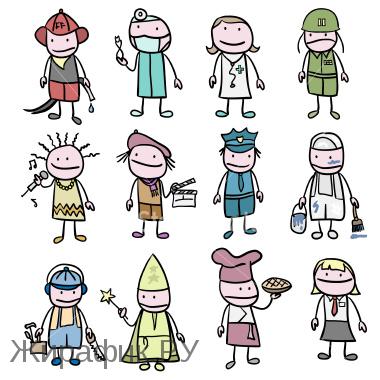 Цель: -закрепить полученные в течении учебного года знания по трудовому обучению.Задачи:-повысить интерес к урокам труда;- развивать смекалку, находчивость, мышление;- воспитывать внимание, память, эстетический вкус;- расширять кругозор детей;- развивать навыки коммуникативного общения, самообслуживания.Подготовительные мероприятия:В игровой комнате, где будет проходить внеклассное мероприятие расстанавливаются столы с табличками:«улица Столярная»«улица Строителей»«улица Кондитеров»«Швейный проспект»У каждого стола по два стула и необходимый инструмент  для работы.ХОД МЕРОПРИЯТИЯ.М.Горький сказал: «Никакая иная сила не делает человека великим и мудрым, как это делает сила труда – коллективного, дружного, свободного труда».«Нужно любить то, что делаешь, и тогда труд, даже самый грубый, возвышает до творчества».И из моих слов вы ребята наверно поняли мы будем не только говорить о труде, но трудиться.Учащийся.К большим готовимся деламЧто впереди нас ждут!И как учитель, в школу к намПришел товарищ трудУчащийся.Здесь каждый гвоздь,И каждый дом,И караваи хлеба –Все это сделано трудом,А не свалилось с неба!Учащийся.Находят горняки рудуВ глубинах гор и скал.У всех прохожих на видуМы ищем свой металл.Учащийся.Порою даже под столомНаходим мы металлоломНа вид как будто бы игра…Но вот пора настала –И вышли в поле трактораИз нашего металла!Учащийся.Будем в школе так трудиться,Чтобы знать, как хлеб родиться.Знать, где рож, а где пшеница,Что такое сельский труд.И что булки в закоулкахНа деревьях не растут.Воспитатель.Ребята , труд – это волшебство. Современный труд требует от человека не только умений, но и знаний. Управлять сложными машинами, работать у станков без знаний не возможно.Если хочешь строить мост, Наблюдать движенье звезд,Управлять машиной в поле, Иль вести машину ввысьДобросовестно учись!Я знаю, что у каждого из вас есть заветная мечта : один хочет стать плотником, другой – плиточником, третий – поваром. Чтобы стать хорошим специалистом, человек должен много знать и уметь, а для этого нужно учиться. И для нас сейчас с вами учеба это главный труд.Сегодня мы проверим, кто у нас самый трудолюбивый.У нас две команды. Жюри. Зрители.1 Задание. улица «Столяров».Каждая команда выбирает лучшего столяра.Без инструмента столяр не мастер, отгадайте о каком инструменте я буду говорить.Кто помог исправить мне дверной замокЭто он усердный друг мой… /молоток/.Дома кто приладить вешалку помогЭто он хороший друг мой…/молоток/Но прежде чем проверить, кто лучше владеет этим инструментом, нам необходимо вспомнить правила работы с молотком, чтобы не поранить себя и окружающих.Итак, мы отправляемся в «город Мастеров»и первая наша улица «Столяров».Задание: из трех брусков разных размеров нужно смастерить  кроватку для куклы.Пока наши мастера трудятся вспомним какими еще инструменты нужны для столярных работ.Кланяется, кланяетсяПридет домой – растянется /топор/Жует, жует, сама не естДругим не дает. /пила/Железный некто По нему ударит крепко. И он пропал,Осталась кепка./молоток, гвоздь/Толстый тонкого побьет –Тонкий что-нибудь прибьет. /молоток, гвоздь/.А теперь посмотрим, как наши мастера справились с работой.Оценка жюри.Мы с вами назвали не все инструменты которыми пользуются столяры. Давайте посмотрим на картинки и назовем их.2 Задание. улица «Строителей».Команда должна организовать строительную бригаду из двух мастеров.На листе картона из цветной бумаги -  надо «построить дом»./аппликация из геометрических фигур». Когда постоите дом, расскажите,  для какого сказочного героя вы его строили.Прежде чем начать работу давайте вспомним правила работы с ножницами.Оценка жюри. Конкурс капитанов команд.Посмотрите какие красивые дома построили, маши мастера. А вы знаете как сколько для строительства нужно  материала, также необходима разная техника – машины. Какие машины работают на стройках?Наши капитаны должны выложить  любую машину из палочек.Пока наши капитаны работают давайте разгадаем загадки, а ответы вы найдете глядя на дома которые были построены нашими строителями.Зимой заклеено оно,А летом открывается.Оно кончается на «о»А также начинается./окно/Пройдется на день раз по двести,Хотя стоит всегда на месте./дверь/Два брата глядятся,Никак не сойдутся./пол и потолок/3 Задание. улица «Кондитерская». Скажите, кто такие кондитеры, чем они занимаются?Есть на свете город русский,Очень сдобный, очень вкусный,И душист он, и горяч –Называется Калач.Знаменитый город хлеба.И стоит там печь до неба!И, наверно, в той печи Выпекают калачи!В каждой команде должны выбрать пекаря. Они должны  испечь  вкусные и красивые калачи/ из пластилина/, а на листочках написать какие продукты необходимо для выпечки калача.Пока наши пекари трудятся, каждая команда выполняет сервировку стола к чаю.4 Задание. «Проспект швей».Ну а теперь подошла очередь и до девочек. Пришить пуговицу разными способами. Пока наши мастерицы трудятся, мы с вами поиграем. На каждую букву данного слова подберите названия профессий и специальностей, так чтобы они не повторялись.ПРОФЕССИЯ        Дорогие ребята – строители, строители, кулинары, швеи, вы славно потрудились! Спасибо вам! Но прежде чем закончить наше мероприятие я хочу обратить ваше внимание на выставку книг.Книга в трудностях поможетИ всегда нам даст совет,Ваши знания умножит,На вопросы даст ответ.Книг заветные страницыПомогают людям жить –И работать, и трудиться,И хорошим в жизни быть.Посмотрите сколько разнообразных книг о разных профессиях, книги которые учат нас шить, строить, выполнять изделия из дерева и металла.Жюри подводить итоги.